ЛУГАНСКАЯ РЕСПУБЛИКАНСКАЯ МЕДИЦИНСКАЯ БИБЛИОТЕКА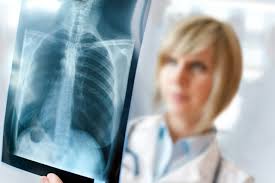 В помощь врачу-пульмонологу(список литературы)Внимание!   Наш номер телефона: 63-03-34                       Наш сайт: http://mediclibr.ucoz.ru                     Наш е-mail: medbibl45@mail.ru                                  mediclibr@inbox.ruЛУГАНСК2024Анаев Э.Х. Эозинофильная хроническая обструктивная болезнь легких [Текст] / Э. Х. Анаев // Терапевтический архив. - 2023. - Том 95 N 8 ЭБ. -  С. 696-700Антонов В.Н. Эффективность и безопасность иммунизации пациентов с хронической обструктивной болезнью легких моноклональными антителами [Текст] / В. Н. Антонов, Г. Л. Игнатова // Терапевтический архив. - 2023. - Том 95 N 3 ЭБ. -  С. 243-247Бронхолитическая терапия при хронической обструктивной болезни легких: что следует учитывать в клинической практике при выборе режима дозирования? [Текст] / О. Н. Титова [и др.] // Пульмонология. - 2023. - Том 33 N 1 ЭБ. -  С. 44-50Верткин А.Л. Место карбоцистеина при лечении ОРВИ и бронхита в терапевтической практике [Текст] / А. Л. Верткин, М. М. Шамуилова, Г. Ю. Кнорринг // Лечащий врач. - 2023. - Том 26 N 3 ЭБ. -  С. 52-57Визель А.А. Сопоставление правильности применения ингаляторов разного типа у пациентов с ХОБЛ и бронхиальной астмой [Текст] / А. А. Визель, А. И. Резяпова, И. Ю. Визель // Туберкулез и болезни легких.- 2023. - Том 101 N 3 ЭБ. -  С. 6-14Динамика глобальной и сегментарной деформации как маркер восстанов- ления сократимости правого желудочка у пациентов, перенесших COVID-19 -пневмонию [Текст] / Н. Е. Широков [и др.] // Российский кардиологический журнал. - 2023. - N 1 ЭБ. -  С. 43-48Долгополова Е.В. Показатели системы глутатиона у больных внегоспиталь- ной пневмонией на фоне хронической патологии гепатобилиарной системы [Текст] / Е. В. Долгополова, Я. А. Соцкая // Вестник скорой помощи. - 2023. - Том 7/8 N 1/2 ЭБ. -  С. 10-14Зайцев А.А. Острый бронхит-проблемы и решения [Текст] / А. А. Зайцев, Е. А. Филон, И. Е. Будорагин // Медицинский совет. - 2023. - Том 17 N 23 ЭБ. -  С. 135-141Зайцев А.А. Острый бронхит - современные возможности мукоактивной тера- пии [Текст] / А. А. Зайцев, Е. А. Филон, Ю. И.  Сторожева // Терапевтический архив. - 2023. - Том 95 N 11 ЭБ. -  С. 943-950Интерстициальная пневмония с аутоиммунными признаками: одноцентровое проспективное исследование [Текст] / Л. А. Акулкина [и др.] // Терапевтический архив. - 2023. - Том 95 N 3 ЭБ. -  С. 224-229Клеточный метаболизм и дисфункция митохондрий при хронической обструк- тивной болезни легких [Текст] / В. А. Невзорова [и др.] // Пульмонология. - 2023. - Том 33 N 1 ЭБ. -  С. 84-91Клинико-функциональные особенности хронической обструктивной болезни легких после вирус-ассоциированных обострений [Текст] / Л. А. Шпагина [и др.] // Терапевтический архив. - 2023. - Том 95 N 3 ЭБ. -  С. 217-222Котляров С.Н. Роль осведомленности пациентов в вопросах респираторного и сердечно-сосудистого здоровья и навыков самоконтроля течения хронической обструктивной болезни легких [Текст] / С. Н. Котляров, О. М. Урясьев, И. А. Сучков // Вестник Национального медико-хирургического Центра им. Н.И.Пирогова. - 2023. - Том 18 N 1 ЭБ. -  С. 105-111Малыхин Ф.Т. Лечебно-диагностические и организационные аспекты хрони- ческой обструктивной болезни легких у женщин [Текст] / Ф. Т. Малыхин, В. А. Батурин // Пульмонология. - 2023. - Том 33 N 1 ЭБ. -  С. 76-83Металлопротеиназы как биомаркеры прогрессирования хронической обструк- тивной болезни легких [Текст] / О. А. Цветкова [и др.] // Пульмонология. - 2023. - Том 33 N 1 ЭБ. -  С. 36-43Назначение/отмена ингаляционных глюкокортикостероидов у больных хронической обструктивной болезнью легких как терапевтический континуум в реальной клинической практике [Текст] / С. Н. Авдеев [и др.] // Пульмонология. - 2023. - Том 33 N 1 ЭБ. -  С. 109-118Оценка эффективности и безопасности комбинированного препарата, содержащего амброксол, гвайфенезин и левосальбутамол, в сравнении с фиксированной комбинацией бромгексин/гвайфенезин/сальбутамол в терапии продуктивного кашля у взрослых пациентов с острым бронхитом [Текст] / А. А. Зайцев [и др.] // Терапевтический архив. - 2023. - Том 95 N 3 ЭБ. -  С. 236-242Результаты изучения комплекса рибосомных генов человека при муковис- цидозе [Текст] / Е. И. Кондратьева [и др.] // Пульмонология. - 2023. - Том 33 N 1 ЭБ. -  С. 7-16Синьков Э.В. Возможности местной антибактериальной терапии у пациентов с заболеваниями полости носа и околоносовых пазух, включая больных муковисцидозом [Текст] / Э. В. Синьков, Г. Н. Никифорова, Л. А. Козлова // Медицинский совет. - 2023. - Том 17 N 7 ЭБ. -  С. 182-187Факторы риска неблагоприятных исходов у пожилых пациентов с бронхиальной астмой и тяжелой формой COVID-19 на госпитальном и раннем постгоспитальном этапах [Текст] / С. Н. Авдеев [и др.] // Терапевтический архив. - 2023. - Том 95 N 1 ЭБ. -  С. 57-65Фесенко О.В. Современные подходы к лечению острого бронхита: преиму- щества фитотерапии [Текст] / О. В. Фесенко // Медицинский совет. - 2023. - Том 17 N 23 ЭБ. -  С. 122-127Хроническая обструктивная болезнь легких у женщин: клинические проявления и прогноз [Текст] / М. Н. Агарагимова [и др.] // Эффективная фармакотерапия. - 2023. - Том 19 N 20 ЭБ. -  С. 12-15Эффективность применения лумакафтора /ивакафтора у взрослых пациентов с муковисцидозом на протяжении года лечения [Текст] / С. А. Красовский [и др.] // Медицинский совет. - 2023. - Том 17 N 4 ЭБ. -  С. 102-108Составитель							       Л.В. ГирькоОтветственный за выпуск						В.С. ОблогЛРМБ		тел.	63-03-34			30 экз.		май 2024г.